Deutsch 	 8. Klasse 		5. 4. 2020 	 Für beide Gruppe (Michálková, Brýnová)Uč. str. 74/18 poslech č. 55, poslechnou a odpovědět na otázky, které zazní v poslechu. (5 odpovědí)Pište mi odpovědi do tohoto souboru- ať se mi to lépe opravuje. Pokud ti nejde psát přehláska na klávesnici- dej si vložení na horní liště a pak symbol- tam si najdi, co potřebuješ. DěkujiPřelož: V červnu dostáváme vysvědčení.V říjnu opadává listí.Jeho syn je velmi přátelský.Na obrázku je chlapec a dívka. /pozor několikanásobný podmět/V létě máme dva měsíce prázdniny. Petr stojí pod hodinami.Do cv.3 a 4 nejde psát max. vkládat textová pole, ale piště pod cvičení 4. děkuji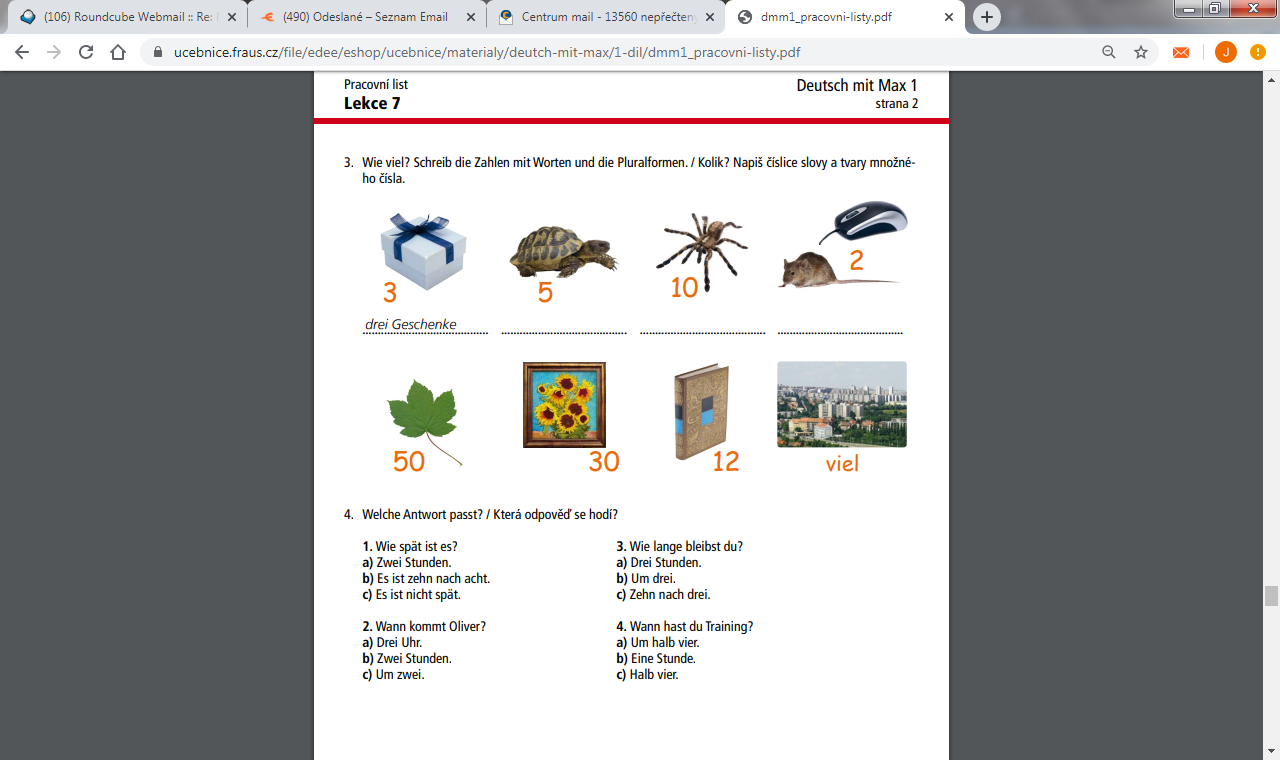 